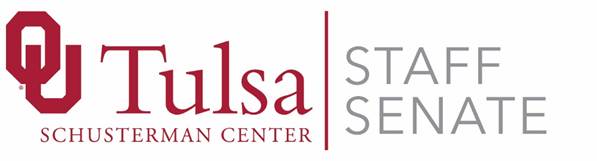 October 9, 2018
Meeting Minutes
Meeting Type:	RegularAttendees:	
Angie Childers, September Boles, Juli Mize, Mitch Braden, Kerri Thomas, Brittany Cole, Lisa Eshenour, Khanh LuongCall to Order:	Completed by Angie Childers at 8:30 amQuorum not confirmedApproval of Minutes There are not enough members for quorum, so approval of Sept. minutes will be done at the November meeting. Treasurer’s Report: Khanh LuongTotal Ending Fund Balance for all Accounts: $7,493.65The annual support from the President’s Office was transferred to the account: $1,250.00.Committee Reports MeritNothing to report on this committee.Membership & Policy ReviewNothing to report on this committee.CommunicationsNothing to report on this committee. Staff Week and Activities (SWAC)Holiday Pop-Up ShopsExternal vendors are wanted. If you know of a vendor to participate, contact the Staff Week committee.Scheduled for Thurs., 11/29/18 in Innovation Commons from 11 AM – 1 PM. Cocoa BarScheduled for Thurs., 1/24/19 Staff Senate Chilli Cook-off and Costume Contest:Oct. 31, from 11 AM – 1 PM, Founder’s Hall. Email Tulsa Staff Senate (TulsaStaffSenate@ouhsc.edu) for participation in the chilli cook-off. The goal is to have 20 chilli contestants; so far, we have 8 confirmed chilli cooks. Costume Deadline—10/31/18; Winners Announced—11/02/18 Sample/tasting cups—2 ounce cups are offeredChilli judges include: Dr. Peter Aran; Danny Bolton; Emma Kientz; Chief Walter Evans; Dana SalibaSWAC is looking for a photographer for the backdrop at the chilli cook-off. A SWAC committee member may be able to take pictures. Volunteers will be needed at the ticket table and the judges table. Marketing and FundraisingLisa Eshenour is working on requesting donations for marketing and fundraising events. Police Advisory CouncilNothing to report on this committee. Sustainability CommitteeNothing to report on this committee. New BusinessNothing to reportRound Robin discussionNext Meeting: Tuesday, Nov. 13, 2018 at Schusterman, Room 2C33Adjournment—9:00 AMRespectfully Submitted,September Boles, Secretary